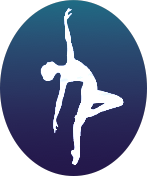 Class ListThe classes you have registered for this year are:1.											2.											3.											4.											5.											6.											7.											TuitionTuition is based on the dance season regardless of how many weeks are in a given month. Tuition is due on the 1st of each month September-May.  For June, a half month’s tuition is due. This works as a recital fee to help pay for the instructor’s time and use of facility. All payments may be paid in the office or paid online. For the fall season, we will be accepting cash, checks and credit card.If your dancer is withdrawing from a class, please notify IPAC immediately. Without notification, fees and tuition will continue to be added to your account and will be your responsibility. Below are the tuition rates. To determine tuition, calculate the number of hours your dancer is in class per week and find the corresponding amount on the table below. The overall rate for group classes decreases as the number of class hours increases. This provides a built-in multiple class discount.The maximum payment per student is $170 per month for unlimited classes (8 or more). For a family unlimited package (2 or more dancers in the same immediate family), it will be an additional $25 per child. There is a non-refundable fee of $15 per family when registering for classes. There is no registration fee for students only taking fitness classes.If tuition is not paid by the 15th of the month, a $10 late fee will be applied to your account. CostumesThere will be a costume chosen for your child that will be worn during our recital. To participate in the recital, all students in a class must wear the costume. Instructors will choose the costume and show the costume to the parents and class. Closer to recital time, additional instructions regarding tights, shoes, hair, and make up will be sent home. If you have any questions regarding this, feel free to reach out to your instructor. A costume deposit of $30.00 is due by November 1, 2017. All costumes are to be paid in full by March 1, 2018. If your costume is not paid for by recital, your child will not be able to participate in their routine. If your dancer is not participating in the recital, you are responsible for letting the studio know no later than November 1, 2017, otherwise, a costume will be ordered for you and you will be financially responsible. Dress CodeDress code may vary from class to class depending on the style of dance. In general, all students must have their hair pulled back off of the face for every class. Minimal jewelry is allowed, but the instructor has the right to ask that certain pieces be removed if they could cause a safety hazard or distraction. Dress code is to be followed and instructors will enforce this as it is imperative for proper instruction and safety.Ballet & Pointe: Leotard, Tights, Ballet shoes. Optional- shorts or skirtJazz, Tap, Lyrical, Contemporary: Leotard, Tights, appropriate shoes designated by instructor. Optional: shorts, skirt or leggingsHip Hop: Loose clothing that allows the dancer to move, clean tennis shoes. All Hip Hop dancers must wear attire over their knees to avoid injury (pants, tights, kneepads). Acrobatics & Acro/Cheer: Leotard or fitted tank top, shorts or leggings. Optional: TightsVacation DatesThanksgiving Break: November 23rd-26th Christmas Break: December 23rd-January 1stMemorial Day: May 28thWatch WeeksTo help you be a part of your child’s dance education and experience, we will have three ‘watch weeks’ per year. This is the time you and family members can come into the studio and observe your child’s class and growth. Watch weeks will be the first class of the month in the months of November, January, and March. In order to minimize distraction and continue productivity and growth for your child, please do not interact with your child during class time. Please also consider bringing ways to entertain siblings or other children coming to watch weeks. Pictures and videos may be taken during the observations, however, please get permission from the instructor before posting any pictures or videos on social media. AttendancePlease make every effort to attend your weekly class. Attendance is imperative to your dancer’s learning, but also the progress of the class and routine as a whole. If your child does need to miss a class, please let the instructor or office know as soon as possible. There will be no refunds given for a missed class.Class PlacementAll new students to IPAC will be subject to review and level placement. We will place you in the class that best fits your current age and skill level. We may have your dancer try multiple level classes before deciding the appropriate level for your dancer. Current students will continually be evaluated by the IPAC staff and will be advanced into higher-level classes as appropriate. Pointe ClassesPerspective pointe dancers must be evaluated and approved by the IPAC staff. The perspective dancer must be at least 10 years old and have prior ballet training. Pointe dancers are required to take a minimum of one ballet class per week in additional to their pointe class. Please be aware that the IPAC staff has the right to remove any dancer from dancing on pointe if there is an issue of safety for the dancer.Private LessonsPrivate lessons are available in most styles of dance upon request and are based on instructor availability. Each private lesson will be 45 minutes in duration with a fee of $30 to be paid to the office prior to the start of the lesson.Behavioral PolicyOur goal is to provide high quality education in the art of dance by offering a positive, student-centered environment. In order for this to be achieved, it is imperative that our students maintain appropriate behavior in and out of our dance classrooms. IPAC will not tolerate bullying or any behavior that is disruptive or disrespectful to other students, the instructor or the class as a whole. If an issue occurs, you will be contacted by an instructor to discuss the best options for your dancer. Our instructors are here to help and want to keep the lines of communication open. Feel free to reach out to your child’s instructor with any questions or concerns so that we can keep IPAC a positive and productive environment!2017-2018 IPAC Dance RecitalThere will be a dance recital at the end of every dance year where the student will perform their routines from each class. There will be dress rehearsals on May 30th & 31st with the recital June 1st & 2nd. Rehearsals and recitals will be located at Puffenberger Hall in Northwest High School. If your dancer will not be performing in the recital, please let your instructor or the office know right away. Additional recital details will be made available closer to the performance.Other Performance OptionsIPAC will offer other performance options throughout the dance year, whether they be in house or community related. More information will be given, as details are known.Hours:00:15:30:450$32$381$45$54$62$692$76$82$88$943$101$107$113$1194$125$129$133$1365$140$144$148$1526$155$157$160$1627$165$167$168$1698+$170